МАДОУ «Радость» детский сад № 188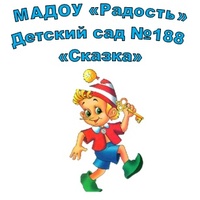 Педагогический проект«Удивительный мир космоса…»Информационная карта проекта.Полное название проекта: «Удивительный мир космоса…»Авторы проекта: творческая группа педагоговТип проектаТаблица №1Участники проектаДети старшего дошкольного возраста, родители, воспитатели, музыкальные руководители, инструктор по физической культуре, воспитатель изобразительной деятельности, учитель- логопед.Возраст детейДети старшей и подготовительной  групп, 5-7 лет.Проблема, значимая для детей, на решение которой направлен проект:Зачем человек полетел в космос? 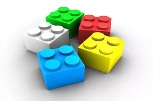 Цель проектаПриобщение детей к духовным и нравственно - патриотическим ценностям общества через все доступные средства, формирующим базис личной нравственности и культуры поведения, чувство любви к Родине, развитие чувства ответственности и гордости за достижения страны в отечественной космонавтике. Задачи проекта- для детейРасширять знания детей о государственных праздниках. Знакомить детей со знаменательными датами, важными для нашей страны- 54-летием первого полета в космос.Донести до подрастающего поколения значение первого полета в космос Юрия Алексеевича Гагарина. Расширять знания детей о космосе, людях его осваивающих и существах, в нём обитающих.Систематизировать детские представления о Вселенной, Солнечной системе и её планетах.Формировать познавательные интересы.Развивать творческую фантазию воображений у детей. Активизировать словарь: небо, звезды, планеты, спутники, космос, космонавт, Солнце, Земля, Луна.Обогащать словарь: Галактика, Вселенная, Солнечная система, Меркурий, Венера, Земля, Марс, Юпитер, Сатурн, Уран, Нептун, Плутон, невесомость, орбита, метеорит, скафандр.Побуждать к словотворчеству и составлению творческих и описательных рассказов при помощи мнемотаблиц.Формировать понятие о себе, как о жителе планеты Земля.Развивать сенсорные способности детей через опытную деятельность и посредством логических заданий и развивающих игр.Развивать опытную деятельность и экспериментирование.Воспитывать уважение к трудной и опасной профессии космонавта.- для педагоговОбеспечить реализацию воспитательных, развивающих и обучающих задач через освоение детьми образовательных областей.Создать условия для самостоятельной и совместной со взрослыми деятельности детей, в рамках реализуемого проекта. Создать интерес к теме через использование электронных образовательных ресурсов в воспитательно-образовательном процессе (компьютерные презентации в POWER POINT). Познакомить педагогов ДОУ с нетрадиционными изобразительными техниками: обратная графика, кляксография, пуантилизм.Участвовать, в проводимых в детском саду акциях, на тему «Мы любим нашу Землю».Способствовать установлению доброжелательных взаимоотношений педагогов и специалистов, родителей, социальных партнеров в процессе разработки и реализации проекта.- для родителейПросвещать родителей в познавательной сфере ребенка, используя анкетирование, создание книг-самоделок, газет и другие форм работы.Стимулировать творческую активность родителей через участие в конкурсах, мероприятиях, досугах.Способствовать установлению партнерских отношений родителей и педагогов в вопросах воспитания и образования детей.Форма проведения итогового мероприятия проектаИнтегрированный досуг: «Большое космическое путешествие»2. Краткое содержание проекта «Удивительный мир космоса…»Таблица № 23. Системная паутинка по проекту«Удивительный мир космоса…»Таблица № 3Продукты проектаДля детей:Книжки-самоделки «Загадки о космосе», «Наша Галактика», «Встреча с инопланетянами».Составление рассказов о планетах при помощи мнемотаблиц.Конструирование ракеты из бумаги.Знакомство с нетрадиционной ИЗОтехникой пуантилизм: «Неопознанная Вселенная».  Знакомство с нетрадиционной ИЗО техникой: обратная графика                                                                                         «Открытый космос».Знакомство с нетрадиционной ИЗОтехникой: кляксография «Неизведанные просторы».Лепка из соленого теста «Знаки зодиака».Работа с бросовым материалом «Зеленые человечки».Выставка познавательной и художественной литературы о космосе. Конструирование ракеты из коробок.Изготовление масок «Смешные инопланетяне».Изготовление канапе «Угощений для инопланетян».Разгадывание ребусов о планетах.Проведение опытов «Свойства воды», «Свойства воздуха», «Извержение вулкана». Разгадывание кроссворда «Загадки астронома».Разучивание стихов о космосе.Для педагогов:Разработка тематического проекта по теме: «Космос» для детей и взрослых.Создание компьютерных презентаций.Выставка книг, энциклопедий о космосе.Оформление информационной стены для детей.Подбор материала для родителей: папки-раскладки, фотогазеты.Рекомендации по походу в Планетарий с детьми.Подбор и рекомендации по прочтению литературы с детьми по данной теме.Изготовление картотеки подвижных игр, физминуток, динамических пауз по теме.Разработка анкет для детей и взрослых к завершению проекта «Что интересного узнали?» Коллекция мультфильмов про космос. Фонотека из мультфильмов о космосе.     12. Создание словаря «Космические ребусы» 13. Схемы созвездий.14. Создание картотеки стихов, рассказов, загадок о космосе.15. Коллекция картин знаменитых художников на тему «Космос» 16. Изготовление атрибутов к сюжетно-ролевым играм по теме проекта «Космические спасатели», «Отбор космонавтов», «Полет на Луну», «Парикмахерская для пришельцев», «Космическое кафе».Для родителейПапки-раскладки о космонавтах, информационные стенды и газеты, посвященные Дню Космонавтики.Выставка художественных работ и поделок, выполненных детьми в самостоятельной и совместной с родителями деятельности.Конкурс макетов ракет, космических кораблей, пришельцев: «Я тоже в космос полечу». Досуг «Большое космическое путешествие».№КритерииВид проекта1.Доминирующая деятельность в проекте Информационно-практико-ориентированный.2.Предметно-содержательная область Межпредметный 3.Характер координирования проекта Открытый, фронтальный4.Характер контактов Детско-взрослый.5.Количество участников проекта Коллективный6.Продолжительность выполнения проекта Долгосрочный (ноябрь- апрель)Этапы проектаДействия детейДействия педагоговДействия родителейДействия родителейПодготовительный (проблема, планирование, прогнозирование результатов/ продуктов проекта)1.Беседа с детьми1.Разработка анкет. 1.Анкетирование1.АнкетированиеПодготовительный (проблема, планирование, прогнозирование результатов/ продуктов проекта)2.Метод трех вопросов2.Метод трех вопросов2.Метод трех вопросов2.Метод трех вопросовПодготовительный (проблема, планирование, прогнозирование результатов/ продуктов проекта)3.Рассматривание иллюстраций, фотографий в книгах, энциклопедиях.3.Разработка системной паутинки по проекту; конспектов досуга    и совместной деятельности детей, педагогов, родителей и социальных партнеров.  4.Создание пооперационных карт для самостоятельной и совместной деятельности.                                5.Оформление информационной стены для детей.                                                                                                 3.Разработка совместного досуга.4. Экскурсии в библиотеку, Планетарий.3.Разработка совместного досуга.4. Экскурсии в библиотеку, Планетарий.Деятельностный (непосредственная деятельность по проекту, поэтапная оценка) 1.Игровая1.Игровая1.Игровая1.ИгроваяДеятельностный (непосредственная деятельность по проекту, поэтапная оценка) 1.Отображение жизненного опыта в сюжетно-ролевых. 1.Разработка сюжетно-ролевых игр по теме проекта «Космические спасатели», «Отбор космонавтов», «Полет на Луну», «Парикмахерская для пришельцев»,                   «Космическое кафе»1.Оснащение сюжетно-ролевых игр атрибутами.1.Оснащение сюжетно-ролевых игр атрибутами.Деятельностный (непосредственная деятельность по проекту, поэтапная оценка) 2.Чтение (восприятие)2.Чтение (восприятие)2.Чтение (восприятие)2.Чтение (восприятие)Деятельностный (непосредственная деятельность по проекту, поэтапная оценка) 1.Восприятие литературных произведений.                   2. Знакомство и разучивание стихов, загадок, пословиц, пальчиковых игр по теме.                                   3. Рассматривание карты, глобуса.1.Чтение, рассматривание и обсуждение познавательных книг, детских энциклопедий:          2. Подбор стихов, загадок, пословиц, пальчиковых игр по теме.                                3. Подготовка и проведение тематической экскурсии в библиотеку «Синяя птица».1.Создание выставки книг о космосе. 2. Подготовка и проведение тематической экскурсии в библиотеку «Синяя птица». 3.Рекомендации по ознакомлению с литературными  произведениями о космосе для детей.1.Создание выставки книг о космосе. 2. Подготовка и проведение тематической экскурсии в библиотеку «Синяя птица». 3.Рекомендации по ознакомлению с литературными  произведениями о космосе для детей.Деятельностный (непосредственная деятельность по проекту, поэтапная оценка) 3.Коммуникативная3.Коммуникативная3.Коммуникативная3.КоммуникативнаяДеятельностный (непосредственная деятельность по проекту, поэтапная оценка) 1.Свободное общение на тему: «Космос». 2.Составление рассказов о планетах при помощи мнемотаблиц.  1.Рассказы детям об интересных фактах и событиях, связанных с темой проекта. 2.Подбор мнемотаблиц для составления рассказа о планетах1.Словотворчество детей и родителей «Сочини рассказ о невиданной планете».1.Словотворчество детей и родителей «Сочини рассказ о невиданной планете».Деятельностный (непосредственная деятельность по проекту, поэтапная оценка) 4.Познавательно-исследовательская4.Познавательно-исследовательская4.Познавательно-исследовательская4.Познавательно-исследовательскаяДеятельностный (непосредственная деятельность по проекту, поэтапная оценка) 1.Проведение наблюдений, исследований, опытов.               2. Просмотр и обсуждение презентаций о космосе.                   3. Создание коллажа, посвященного Дню космонавтики.                 4. Создание работ на конкурс-выставку: «Я тоже в космос полечу».                              5.Дидактические игры:    Развивающие игры: 6.Решение проблемных ситуаций, отгадывание ребусов, занимательных задач.1.Проведение опытов «Извержение вулкана», «Электрические заряды». 2.Проведение экспериментирования «Свойства воды», «Свойства воздуха». 3.Создание компьютерных презентаций «Планеты солнечной системы». «Космическое послание», «Белка и Стрелка», «Легенды Отечественной космонавтики». 4.Подбор материала, для  создания коллажа и папки-раскладки посвященных Дню космонавтики                       5. Оформление выставки «Я тоже в космос полечу».                 6. Подбор дидактических, развивающих игр.              7. Создание рабочих листов с логическими заданиями, ребусами.1.Проведение опытов «Извержение вулкана», «Электрические заряды». 2.Проведение экспериментирования «Свойства воды», «Свойства воздуха». 3.Создание компьютерных презентаций «Планеты солнечной системы». «Космическое послание», «Белка и Стрелка», «Легенды Отечественной космонавтики». 4.Подбор материала, для  создания коллажа и папки-раскладки посвященных Дню космонавтики                       5. Оформление выставки «Я тоже в космос полечу».                 6. Подбор дидактических, развивающих игр.              7. Создание рабочих листов с логическими заданиями, ребусами.1.Оснащение материалами, необходимыми для проведения исследовательской работы.                         2. Создание компьютерных презентаций «От кареты до ракеты», «Небесные тела и явления», «Космический мусор», «Космическая география».                 3. Просвещение родителей по теме, через информацию в коллаже и папки-раскладки.                  4. Создание макетов на конкурс-выставку «Я тоже в космос полечу» Деятельностный (непосредственная деятельность по проекту, поэтапная оценка) 5.Продуктивная5.Продуктивная5.Продуктивная5.ПродуктивнаяДеятельностный (непосредственная деятельность по проекту, поэтапная оценка) 1.Знакомство и выполнение работ в нетрадиционной ИЗО технике: «Неопознанная Вселенная», «Открытый космос»        «Неизведанные просторы»,  рваная аппликация:                   «Космический полет»              лепка из соленого теста: «Знаки зодиака». 2.Изготовление масок «Смешные инопланетяне». 3.Изготовление канапе «Угощения для инопланетян» 4. Конструирование ракет из бумаги, коробок.1.Знакомство детей с нетрадиционными ИЗОтехниками.                      2. Подбор материала для осуществления работ.                          3. Разработка пооперационных карт.1. Оснащение необходимыми материалами.               2. Проведение художественной выставки в библиотеке «Синяя птица»1. Оснащение необходимыми материалами.               2. Проведение художественной выставки в библиотеке «Синяя птица»Деятельностный (непосредственная деятельность по проекту, поэтапная оценка) 6.Музыкально-художественная6.Музыкально-художественная6.Музыкально-художественная6.Музыкально-художественнаяДеятельностный (непосредственная деятельность по проекту, поэтапная оценка) 1. Слушание музыкальных произведений.                    2. Разучивание песен и танцев.      3.Экспериментирова-ние со звуками                    «Придумай движение».1.Подбор по теме: песен, танцев, музыкальных композиций, этюдов. 2. Подготовка и проведение досугов «Если очень захотеть, можно в космос полететь…», «Первый космонавт».1.Подготовка и проведение досугов «Если очень захотеть, можно в космос полететь…».               2.Изготовление костюмов.1.Подготовка и проведение досугов «Если очень захотеть, можно в космос полететь…».               2.Изготовление костюмов.Деятельностный (непосредственная деятельность по проекту, поэтапная оценка) 	7.	Двигательная	7.	Двигательная	7.	Двигательная	7.	ДвигательнаяДеятельностный (непосредственная деятельность по проекту, поэтапная оценка) 1.Подвижные игры: Физминутки     2. Досуг «Если очень захотеть, можно в космос полететь…», «Первый космонавт».1. Создание картотеки физминуток, динамических пауз, подвижных игр.               2. Подготовка и проведение досугов «Если очень захотеть, можно в космос полететь…», «Первый космонавт».1.Изготовление атрибутов для проведения подвижных игр.          2. Подготовка и проведение досугов «Если очень захотеть, можно в космос полететь…».1.Изготовление атрибутов для проведения подвижных игр.          2. Подготовка и проведение досугов «Если очень захотеть, можно в космос полететь…».Деятельностный (непосредственная деятельность по проекту, поэтапная оценка) 	8. 	Трудовая (ручной труд)	8. 	Трудовая (ручной труд)	8. 	Трудовая (ручной труд)	8. 	Трудовая (ручной труд)Деятельностный (непосредственная деятельность по проекту, поэтапная оценка) 1. Изготовление из бросового материала «Зеленых человечков».1. Подбор материала для изготовления поделок.1. Оснащение бросовым материалом.1. Оснащение бросовым материалом.Завершающий (презентация продуктов проекта и рефлексия – размышления над новым знанием или опытом)1 Досуг «Большое космическое путешествие».                 2. Выставка творческих работ « Я тоже в космос полечу».                            3. Проведение рефлексии настроения и эмоционального настроения.                      4. Опрос детей «Что интересного узнали?» 1. Подготовка и проведение досуга «Большое космическое путешествие». 2.Подведение итогов, награждение подарками, грамотами, сувенирами. 3.Разработка анкет и опросников для  детей и взрослых.4.Проведение рефлексивно  контрольно-оценочной деятельности через анкетирование и опросники детей и родителей (рефлексия настроения и эмоционального состояния, рефлексия деятельности, рефлексия содержания учебного материала). 1. Подготовка и проведение досуга «Большое космическое путешествие». 2.Анкетирование родителей о взаимодействии и деятельности в реализации проекта.1. Подготовка и проведение досуга «Большое космическое путешествие». 2.Анкетирование родителей о взаимодействии и деятельности в реализации проекта.Познание1.Опыты, исследования «Извержение вулкана», «Электрические заряды»,Свойства воды», «Свойства воздуха».2 Рассматривание, обследование, наблюдение.3.Решение занимательных задач, проблемных ситуаций. 4.Просмотр познавательных презентаций, видеофильмов с последующим обсуждением:«От кареты до ракеты», «Небесные тела и явления», «Космический мусор», «Космическая география», «Планеты солнечной системы», Космическое послание», «Белка и Стрелка», «Легенды Отечественной космонавтики».5.Рассматривание иллюстраций, фотографий в познавательных книгах и детских иллюстрированных энциклопедиях.6.Создание коллажей, стенгазет, посвященных Дню космонавтики.7.Оформление тематических выставок «Я тоже в космос полечу». 8.Дидактические игры, интеллектуальные развивающие игры «Разрезные картинки», «Моделирование солнечной системы»,«Путешествие в космос», «Составь правильно», «Назови созвездие», «Узнай планету», «Что сначала, что потом», «Ночное путешествие», «Изучение космоса»,«Расставь по порядку»,«Узнай по силуэту»,«Потому, что…»,  «Планеты и солнце»,«Солнечная система»,«Биби на планете…»,«Рыжий Ап в космосе»,«Вселенная. Солнечная система»,«От Плутона до Меркурия»,  «Собери ракету».9. Создание рабочих листов с логическими заданиями, ребусами. 10.Сюжетно-ролевые, режиссерские игры-путешествия.Чтение художественной литературы1.Восприятие литературных произведений, с последующим:-свободным общением на  тему литературного произведения, решением проблемных ситуаций, художественно-речевой деятельностью,рассматриванием иллюстраций художниковпридумыванием и                              рисованием            собственных иллюстраций,просмотром презентацийоформлением тематических книжных выставок.2.Создание выставки книг о космосе:                                 Г. Майорова «Игры и рассказы о космосе», «Лист» М. .; Т. Гонтарук, «Я познаю мир», М., АСТ: Транзиткнига, . Г. Майорова; «Игры и рассказы о космосе», «Лист»  М. .; Дубкова С.И.; «Сказки звёздного неба», «Белый горд», М., 2004.;     Т. Гонтарук «Я познаю мир», М., АСТ: Транзиткнига, .;             Ж. Парамонова, «Забавная астрономия для малышей»; Левитан Е. П. «Малышам о звездах и планетах»; «Детская астрономия», книги изд-ва Росмен («География», «Детская энциклопедия», «Тайны живой природы», «Экология», «Солнечная система»),  Джейн Уокер «Понорошкины вопросы», Я. Понорошко «КОСМОС» из серии «Познаем мир», «Экология», «Космос».3.Знакомство и выборочное разучивание стихов, загадок, пословиц, пальчиковых игр по теме. Коммуникация1.Свободное общение на тему проекта.2.Художественно-речевая деятельность: сочинение рассказов, стихов, загадок о космосе.3.Составление рассказов о планетах при помощи мнемотаблиц.4.Коммуникативные игры (создание положительных эмоций;  развитие эмпатии, навыков взаимодействия). 5.Подвижные игры.6.Дидактические словесные игры.7.Словотворчество детей и родителей «Сочини рассказ о невиданной планете». Социализация1.Сюжетно-ролевые игры:бытовые, производственные, общественные.2.Режиссерские игры:с игрушками-персонажами, предметами-заместителями.«Космические спасатели», «Отбор космонавтов», «Полет на Луну», «Парикмахерская для пришельцев», «Космическое кафе».3.Игры со строительным материалом: строительными наборами, конструкторами.4.Игры-экспериментирования с разными материалами: водой, льдом, снегом, светом, звуками, магнитами, бумагой и др.5.Дидактические игры: с предметами (в том числе сюжетно-дидактические настольно-печатные; словесные).6.Интеллектуальные развивающие игры: головоломки, лабиринты, смекалки;игры Никитина, Воскобовича, блоки Дьенеша, палочки Кюизенера.7.Подвижные игры.8.Досуговые игры.Труд1.Ручной труд (поделки  из природного и бросового материала, бумаги, картона) «Зеленых человечков»Изготовление масок «Смешные инопланетяне».2.Изготовление атрибутов для игры, предметов для познавательно-исследовательской  деятельности и др.БезопасностьБезопасно ли летать?Оказание 1.Свободное общение.2.Опыты, исследования.3.Рассматривание, обследование, наблюдение.4.Решение занимательных задач, проблемных ситуаций. 5.Просмотр познавательных презентаций, видеофильмов, с последующим обсуждением.6.Рассматривание иллюстраций, фотографий в познавательных книгах и детских иллюстрированных энциклопедиях.ЗдоровьеНужно ли космонавтам быть здоровыми?Питание космонавтов.Невесомость.1.Опыты, исследования2. Рассматривание, обследование, наблюдение.3.Решение занимательных задач, проблемных ситуаций. 4.Просмотр познавательных презентаций, видеофильмов, с последующим обсуждением.5.Рассматривание иллюстраций, фотографий в познавательных книгах и детских иллюстрированных энциклопедиях.Физическая культура1.Физминутки и динамические паузы: «Ракета», «Космос»,             « Про самолеты и ракеты», «Космические физминутки для глаз».                            2.Гимнастика (утренняя, бодрящая, дыхательная).3.Ритмика, ритмопластика.4.Пальчиковые игры.5.Разнообразная двигательная деятельность в физкультурном уголке.6.Подвижные игры,  игры-соревнования:«Обитатели космоса», «Солнышко светит раз…»,«Звездочет»; «Посчитаем звезды», «Найди свое место в космическом корабле»;«Собери космический модуль»;«Гонки в планеходе», «Тренировка для команды космического корабля». 7. Досуги «Если очень захотеть, можно в космос полететь…», «Первый космонавт».Формы взаимодействия с семьей и социальными партнерами1.Вовлечение родителей в образовательный процесс ДОУ:-совместные досуги «Если очень захотеть, можно в космос полететь…», «Первый космонавт»,                  «Большое космическое путешествие»;-совместные поисково-исследовательские проекты;-маршруты выходного дня;-экскурсии в библиотеку, «Планетарий»;-помощь родителей ДОУ;- выставки совместного творчества «Я тоже в космос полечу»;-проведение конкурсов.2.Психолого-педагогическое просвещение через организацию активных форм взаимодействия педагогов-детей-родителей:-анкетирование;- родительская почта;-устные педагогические журналы;-беседы;-игротека;-наглядная педагогическая пропаганда;- создание группы в социальной сети интернета;Художественное творчество1.Рисование (гуашь, акварель, мелки, сангина, пастель, тушь) на тему космоса.2.Лепка из соленого теста «Знаки зодиака».3. Аппликация (техника рваной бумаги)             «Космический полет».4.Художественный труд (поделки  из бумаги, картона, природного, бросового материала)«Зеленые человечки»Изготовление масок «Смешные инопланетяне». 5.Конструирование из строительного материала и деталей конструктора: по образцу (схеме, чертежу, модели).6.Конструирование из бумаги ракеты. 7.Творческая продуктивная деятельность с использованием нетрадиционных техник изобразительной деятельности (гратаж «Неизведанные просторы»,               торцевание, квиллинг «Открытый космос», энкаустика    «Неопознанная Вселенная»8.Творческая продуктивная деятельность на развитие воображения и фантазии.9.Разнообразная интегративная деятельность:-рисование иллюстраций к литературным и музыкальным произведениям; создание коллажей, панно, композиций  с использованием разных видов продуктивной деятельности.10.Организация и оформление выставки «Я тоже в космос полечу». Музыка1.Слушание музыки.2.Игра на детских музыкальных инструментах.3.Экспериментирование со звуками: «Придумай движение».4.Двигательные, пластические, танцевальные этюды, танцы, пляски.5. Распевки, совместное и индивидуальное исполнение песен.6.Драматизация песен.7 Досуги «Если очень захотеть, можно в космос полететь…», «Первый космонавт».Режимные моменты1.Рассказы детям об интересных фактах и событиях; свободное общение. 2.Рассматривание, обследование, наблюдение.3.Опыты, игры-экспериментирования, исследования.4.Решение проблемных ситуаций, занимательных задач; отгадывание и создание загадок, ребусов.5.Создание макетов. 6.Создание коллажей,  стенгазет.7.Конструирование. 8.Дидактические, развивающие интеллектуальные игры.9.Просмотр и обсуждение презентаций, видеофильмов.10.Чтение, рассматривание и обсуждение познавательных книг и детских иллюстрированных энциклопедий.11.Поиск ответов на вопросы в детских иллюстрированных энциклопедиях.